(一財)海外産業人材育成協会（AOTS）総務企画部 総務グループ  行FAX：	03-3888-8264Email: 	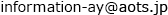 協賛・後援 申込書第8回　看護・介護にかかわる外国人のための日本語スピーチコンテスト団体概要お申し込み内容協賛/後援を□にチェックして選択の上、必要な情報を記載してください。 1. 協賛協賛金額	                     円 （一口20,000円）ご希望	コンテスト当日にパンフレットを配布する等、ご希望があればご記入ください。 2. 後援以上団体名代表者名ご住所〒〒ご担当者　フリガナご担当者　ご芳名ご担当者　部署・職位ご担当者　電話番号ご担当者　FAX番号ご担当者　Eメール